Семинар-практикум«Театральный калейдоскоп»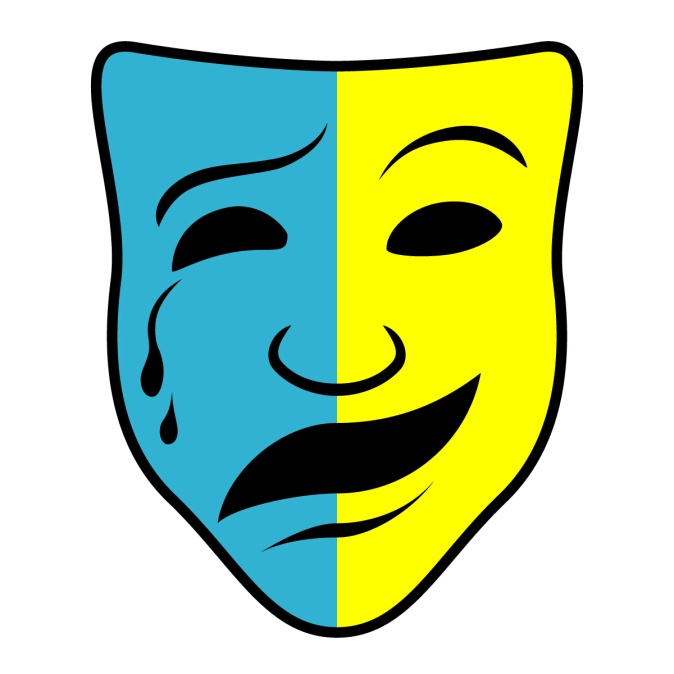 Подготовили и провели: Старший воспитатель Шумаева И.В.,Воспитатели: Игнатенко Т.Ф., Пичугина А.С.Октябрь, 2021Сценарий семинара-практикума «Театральный калейдоскоп»План семинара-практикума:Знакомство педагогов с темой семинара-практикума (выступление старшего воспитателя).Блицопрос для воспитателей «Что мы знаем о театре».Воспитатель Пичугина А.С.Виды театров. Организация театрализованной деятельности в группах (выступление старшего воспитателя).Игра-разминка «Весёлая пантомима». Воспитатель Пичугина А.С.Театрализованная деятельность в детском саду (виды театрализованных игр и их особенности, организация театрализованной деятельности) (работа в мини-группах, обмен опытом). Воспитатель Игнатенко Т.Ф.Творческое задание «Разыгрываем одну сказку с помощью разных видов        театров». Воспитатель Игнатенко Т.Ф. Подведение итогов семинара-практикума.Ход мероприятия:1. Знакомство педагогов с темой семинара-практикума (выступление старшего воспитателя). Звенит третий звонок. Конферансье (старший воспитатель) приглашает участников семинара-практикума занять свои места в зале.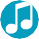 После чего приветствует всех и объявляет тему мероприятия.Текст выступления старшего воспитателя:Добрый день, уважаемые коллеги! Сегодня мы с вами совершим путешествие в удивительный мир театра и поговорим о значении театрализованной деятельности в развитии детей дошкольного возраста. И для этого у нас есть минимум  одна причина – годовая задача ДОУ:  Расширить знания педагогов о театрализованной деятельности детей, мотивируя их на создание условий  в группах для театральных постановок; апробировать доминирующее театрализованное направление для ДОУ.Театр, как известно, любят и дети, и взрослые. Современный театр предлагает нам многообразие постановок. Что такое театр? (Педагоги дают определение театру своими словами.) Вы правы, театр – это и учреждение культуры, и место для зрелищ, и род искусства.В переводе с греческого театр (theatron – место для зрелищ, зрелище) – род искусства, специфическим средством выражения которого является сценическое действие, возникающее в процессе игры актера перед публикой. Так как дальше мы будем говорить только о театре и о том, что с ним связано, предлагаю небольшую разминку – блицопрос «Что мы знаем о театре».Старший воспитатель предлагает педагогам разделиться на три команды.Представитель от каждой команды вытягивает конверт с вопросами об истории театра, его обустройстве или театральных профессиях. Старший воспитатель задает педагогам вопросы, они быстро на них отвечают. Если участники одной команды не знают ответна свой вопрос, участники другой команды могут им помочь. Вопросы блицопроса можно не делить между командами, а перемешать и задать их всем по очереди.2.Блицопрос для воспитателей «Что мы знаем о театре». Воспитатель Пичугина А.С.Блицопрос «Что мы знаем о театре»Вопросы об устройстве театраКак называются места в театре, где сидят зрители? (Зрительный зал.)Как называется место, где выступают актеры? (Сцена.)Пространство сцены между занавесом и зрительным залом – это ...? (Авансцена.)Как называются места в зрительном зале, которые расположены уступами за партером?(Амфитеатр.)Как называется осветительная аппаратура у переднего края сцены? (Рампа.)Специальное помещение для оркестра в театре, которое находится перед сценой, – это…? (Оркестровая яма.)Место, где актеры надевают костюмы и гримируются, называется …? (Гримерка.)Как называются вещи, необходимые актерам по ходу действия спектакля? (Реквизит.)Что помогает актерам вжиться в роль своего героя? (Грим, костюм, парик.)Приспособление, которое отделяет сцену и зрительный зал в театре, – это …? (Занавес.)Как называется объявление о спектакле? (Театральная афиша.)	Из какого документа можно узнать название спектакля, фамилии автора пьесы, режиссера, актеров, которые исполняют роли? (Программка.)Несколько произведений, которые исполняются в театре, – это …? (Репертуар.)Как называется актерский состав театра? (Трупа.)	Как называется процесс работы над спектаклем или отдельной его сценой, когда актеры находятся на сцене? (Репетиция.)Как называется перерыв между действиями спектакля? (Антракт.)Спектакль, который все зрители видят впервые, называется ...? (Премьера.)Какой шум во время спектакля самый приятный для артистов? (Аплодисменты.)Вопросы о театральных профессияхКто исполняет роль на сцене театра? (Актер.)Кто подбирает для актеров костюмы? (Костюмер.)Кто гримирует актеров перед спектаклем? (Гример.)Кто пишет сценарий для спектаклей? (Сценарист.)Кто пишет музыку для спектаклей? (Композитор.)Кто готовит декорации к постановкам? (Декоратор.)Кто занимается постановкой спектакля? (Режиссер.)	Кто следит за ходом спектакля, игрой актеров и в случае необходимости подсказывает сло ва роли актерам? (Суфлер.)Вопросы об истории театра	В какой стране родилось высокое искусство театра, на основе которого возник европейский театр? (В Древней Греции.)Что стало прообразом театра на Руси? (Обрядовые игры.)Как назывались первые профессиональные артисты на Руси? (Скоморохи.)	Когда появился первый в России царский театр и при каком царе? (В 1672 году при царе Алексее Михайловиче.)Каким был первый русский профессиональный театр? (Придворным и входил в число потех царя.)Кого называют отцом русского театра? (Федора Григорьевича Волкова.)	Первая в истории русской драматургии социально-политическая комедия – это …? (Пьеса Д.И. Фонвизина «Недоросоль».)	Какой театр, из ныне действующих, является старейшим театром в России? (Ярославский академический драматический театр имени Ф.Г. Волкова.)Какой театр в 1898 году создали К.С. Станиславский и В.И. Немирович-Данченко? (Москов-ский Художественный театр.)	Как сейчас называется Ленинградский государственный академический театр оперы и ба- лета имени С.М. Кирова? (Мариинский театр.)3.Виды театров. Организация театрализованной деятельности в группах (выступление старшего воспитателя).Виды театров. Роль театра в  воспитании детейТекст выступления старшего воспитателя:Как мы уже говорили в начале, театр любят и дети, и взрослые. Театры бывают разные: театр абсурда, авторский театр, балет, театр зверей, кукольный, театр одного актера, театр пародии, театр теней, уличный театр и другие. Также есть детский театр, где в спектаклях играют дети. Например, Детский музыкальный театр «Время» имени Виктора Резникова. А есть театр для детей, например, Театр юного зрителя – профессиональный театр для детской аудитории. Также существует огромное количество театральных кружков и студий, в том числе на базе детских садов, которые по силе воспитательного воздействия не уступают профессиональным театрам. Театрализованная деятельность занимает особое место среди разнообразных форм обучения, воспитания и развития детей дошкольного возраста. О театре как средстве воспитания давно говорили многие великие люди. Какие высказывания о театре вы знаете?Афоризмы о театре«Жизнь – это театр, а люди в нем актеры». Д.Б. Шоу «Театр – не отображающее зеркало, а увеличительное стекло». В.В. Маяковский«Театр поучает так, как этого не сделать толстой книге». Вольтер«Театр – высшая инстанция для решения жизненных вопросов». А. Герцен«Театр – это такая кафедра, с которой можно много сказать миру добра». Н.В. ГогольТеатрализованная деятельность в детском саду (работа в мини-группах, обмен опытом)Текст выступления старшего воспитателя:Занятия театрализованной деятельностью в детском саду имеют большое значение для развития детей. Они позволяют дошкольникам строить взаимодействие и общение друг с другом с учетом возрастных возможностей и индивидуальных особенностей.Дети учатся смотреть на себя со стороны, изображают разные характеры, поступки: взаимопомощь, поддержку, жадность, хитрость, доброту. Выступления перед аудиторией формируют у детей уверенность в себе, опыт социальных навыков поведения, способствуют развитию у дошкольников всех компонентов речи. Ведь участие в спектакле предполагает освоение не только содержательной, но и образной, эмоциональной стороны языка. При этом «выход к зрителям», который и для взрослого человека является испытанием, требует особой подготовки. Детям нравится разыгрывать небольшие этюды, перевоплощаться в героев из знакомых сказок. Они с удовольствием участвуют в создании декораций, оформлении сцены.Кроме того, театрализованная деятельность может помочь педагогу оценить эмоциональное состояние ребенка, его личностные особенности. Если внимательно наблюдать за игрой детей, можно многое увидеть: как они идут на контакт с другими детьми, как чувствуют себя в ситуации, когда что-то пошло не по сценарию или не получилось, какие выбирают роли. Таким образом, с помощью театрализованной деятельности можно решать комплекс взаимосвязанных задач по всем направлениям развития детей: познавательное, социально-коммуникативное, речевое, художественно-эстетическое, физическое. Виды театров для всех возрастных группМожно начинать  знакомить детей с кукольным театром с 1-й младшей группы. Воспитатели, старшие дошкольники показывают малышам небольшие спектакли, используя для этой цели различные виды театров: хорошо всем знакомый театр картинок (фланелеграф), театр петрушек, в котором заняты перчаточные куклы. С большим удовольствием следят малыши за движущимися на ярко освещённом экране фигурами. Театр теней приковывает их внимание, развивает умение сосредотачиваться.К концу года дети 1-й младшей группы, накопив определённый опыт, пытаются самостоятельно участвовать в кукольном спектакле. Это стремление необходимо поддерживать, развивать и укреплять. Для этой цели подойдёт пальчиковый театр. Самых простых кукол вы можете сделать сами: на бумажном или матерчатом чехольчике (по размеру пальца) нарисуйте лицо и волосы. Пальчиковый театр может быть вязаным: театр из клубков, куклы из перчаток, куклы из варежек (рукавичек).Игра с пальчиковыми куклами помогают малышу лучше управлять движениями собственных пальцев.Для детей младшей группы самый простой и доступный театр- это театр кукол на столе. Использовать можно различные виды: театр «дисков», объёмные игрушки из цилиндров и конусов, коробочек разной высоты. Театр «оригами», театр «кружек», театр на палочке, «киндер-театр», театр «мочалки», театр магнитиков. Забавных настольных актёров можно связать крючком или на спицах (чтобы они держали форму, их надевают на пластмассовые бутылочки или детские кегли). Для настольного театра подойдут «исполнители», вылепленные из глины по типу дымковской игрушки, а также деревянные.В средней группе переходим к более сложному театру. Знакомим детей с театральной ширмой и с верховыми куклами, основу которых составляет деревянный стержень – гапит. Но прежде надо дать детям возможность поиграть с игрушками, основу которых составляет деревянная ложка. Театр ложек, являясь упрощённым вариантом представления с участием верховых кукол, помогает детям освоить приёмы кукловождения.В старшей группе следует познакомить детей с марионетками, показать им кукол с «живой рукой». Марионетками   называют кукол, которыми управляют чаще всего с помощью нитей. Изготовить их можно из разных материалов. Можно использовать мягкую игрушку. Такая кукла приводится в движение с помощью ваги, то есть деревянной крестовины, к которой на ниточках подвешивается игрушка .Способы управления куклами с «живой рукой». Высота театральной куклы зависит от роста ребёнка. Ребёнок надевает на себя костюм, большую голову-маску, большие ладони и превращается в живую куклу. Можно изготовить куклу самостоятельно: основой является, два других угла резинками прикрепляются к запястьям ребёнка. Для того чтобы зафиксировать голову куклы, к ней присоединяют тесёмки, которые завязываются на шее кукловода. Куклы данной системы помогают детям проявлять и развивать способности песенного, игрового, танцевального творчества, а также к импровизации .Общение с куклой помогает малышу почувствовать себя свободным, раскрепощённым, обрести уверенность в своих силах.Организация театрализованной деятельности в группахТекст выступления старшего воспитателя:Роль воспитателя в организации театрализованной деятельности велика. Но велики и трудности, с которыми приходится сталкиваться. В первую очередь это загруженность, когда на творчество не остается времени. Однако театрализованную деятельность можно включать во все режимные моменты: самостоятельную деятельность дошкольников, организованную образовательную деятельность, совместную деятельность детей и взрослых в свободное время.Предложите педагогам поделиться опытом, в какие режимные моменты в своей группе они включают элементы театрализованной деятельности.Текст выступления старшего воспитателя:Есть еще одна проблема – многие педагоги и родители недопонимают значение театрализованной деятельности для развития дошкольников. Зачастую в детском саду и семьях воспитанников знакомство с театром осуществляется бессистемно, носит поверхностный характер. В связи  с этим участие в театрализованной деятельности детей происходит без специальных знаний. Часто родители не поддерживают начинания педагога в этом направлении.Совместная творческая деятельность детей и взрослых всегда эффективна, поэтому привлекайте родителей воспитанников к участию в театрализованных занятиях, праздниках, причем в качестве не только зрителей, но и исполнителей ролей, авторов текста, изготовителей декораций, костюмов. Это поможет им лучше узнать своего ребенка, особенности его характера, темперамента. Некоторые родители смогут получить ответ на вопрос: «Почему мой ребенок не исполняет главную роль?»О значении театра в воспитании детей рассказывайте родителям на консультациях. Оформляйте стенды с рекомендациями, какой спектакль родители могут посетить с детьми. Потом обязательно обсуждайте с ребенком, что он увидел в театре, что ему понравилось.4.Игра-разминка «Весёлая пантомима». Воспитатель Пичугина А.С.5.Театрализованная деятельность в детском саду (виды театрализованных игр и их особенности, организация театрализованной деятельности) (работа в мини-группах, обмен опытом). Воспитатель Игнатенко Т.Ф.Виды театрализованных игр и их особенностиТекст выступления воспитателя:Театрализованная игра имеет свою структуру: замысел, сюжет, содержание, игровую ситуацию, роли, ролевое взаимодействие, правила. Какая еще игра имеет такую структуру? (Педагоги отвечают – сюжетно-ролевая игра.) Совершенно верно. Однако между этими играми есть отличия. В театрализованных играх дети используют сюжеты из сказок, рассказов, которые они хорошо знают, а в сюжетно-ролевых играх они отражают события, явления, которые окружают их в реальной жизни. Кроме того, в театрализованной игре есть продукт детской деятельности – инсценировка или спектакль. Сюжетно-ролевая игра такого продукта не имеет.Есть два вида театрализованных игр: режиссерские игры и игры-драматизации. Для каждого вида характерны свои особенности. Посмотрите на доску. (На доске педагоги видят только описание игр.) Определите, что относится к режиссерской игре, а что характерно для игры- драматизации.Чем отличаются режиссерские игры от игр-драматизацийПедагоги обсуждают в мини-группах, а затем озвучивают, что характерно для режиссерской игры и игры-драматизации.Творческое задание «Разыгрываем одну сказку с помощью разных видов        театров». Воспитатель Игнатенко Т.Ф.Творческое  задание для групп: разыгрываем сказку «Курочка Ряба» с помощью разных видов театров (пальчиковый, с куклами-марионетками, маски). Текст выступления воспитателя:Чтобы заинтересовать детей театрализованной деятельностью, нужно показывать им личный пример. Педагог должен сам уметь вживаться в разные роли, использовать разные виды театров на занятиях. Сейчас вы сможете оценить творческие способности друг друга.Педагоги каждой группы разыгрывают одну и ту же сказку с помощью разных видов театров. Затем вместе обсуждают, что было сделано хорошо, а где были допущены ошибки.Подведение итогов семинара-практикума. Старший воспитатель Шумаева И.В.Итоги семинара. Подведение итогов семинара-практикума. Принятие решения.Текст выступления старшего воспитателя:Уважаемые коллеги! Сегодня мы с вами убедились, что театрализованная деятельность затрагивает все направления развития детей. С ее помощью можно организовать интересную самостоятельную деятельность дошкольников, сделать увлекательными занятия, вовлечь родителей в образовательный процесс. Надеюсь, что вы сделали выводы и полны творческих идей. Закончить нашу встречу мне хочется стихотворением Татьяны Григорьевой «Волшебный мир – театр»:Театра мир откроет нам свои кулисы, И мы увидим чудеса и сказки.Там Буратино, Кот Базилио, Алиса. Легко меняются герои, маски.Волшебный мир игры и приключений, Любой малыш здесь хочет побывать.Вдруг превратиться в Золушку иль в принца, И всем свои таланты показать.Театр, словно чародей, волшебник, Своею палочкой волшебной проведя,И0 вот ребенок, скромный и застенчивый, Сегодня вдруг играет короля.Пусть детство будет словно сказка, Пусть чудеса творятся каждый миг,И мир вокруг пусть добрым станет, ласковым, Добро над злом опять пусть победит!1 младшаягруппа2 младшаягруппаСредняягруппаСтаршаягруппаПодготовительная к школе группаПальчиковый театр – способствует лучшему управлению движениями собственных пальцев.Театр кукол на столе – способствует владению техникой управления куклами настольного театра (куклы из бумажных конусов, цилиндров, коробочек, игрушки из ткани, меха, поролона и т.д.Театр ложек, верховые куклы (бибабо, куклы на гапите*) – знакомство детей с театральной ширмой, основами кукловождения.Знакомство с куклами-марионетками, куклами с «живой рукой», обучение технике управления этими куклами.Знакомство с куклами с «живой рукой», людьми-куклами и тростевыми куклами и т.п.; обучение технике работы с этими куклами.Режиссерские игрыИгры-драматизацииРоли героев исполняют игрушки или их заместителиРоли героев исполняет ребенокСодержание игры придумывает ребенок,сам организует игру, управляет игрушками-артистамиСодержание игры определяет литературное произведениеРебенок комментирует сюжет и озвучивает героев с помощью разных средств вербальной выразительностиРебенок воссоздает образ своего герояс помощью средств вербальной и невербальной выразительности, элементов костюма, атрибутовВиды режиссерских игр могут быть разными. Это зависит от видов театров, которые есть в детском саду: настольный, плоскостнойи объемный, кукольный (например, бибабо, пальчиковый, марионеток)Виды игры-драматизации: игры-имитации образов литературных персонажей, животных, взрослых из ближайшего окружения и не толь- ко; инсценировки произведений;постановки спектаклей по одному или нескольким произведениям; ролевые диалоги по тексту произведения; игры-импровизации с разыгрыванием сюжета (или нескольких сюжетов) без предварительнойподготовки